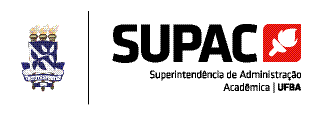 Ofício nº 096/2020 – SUPACSalvador, 16 de novembro de 2020.Ref.: Proposta de Calendário Acadêmico 2021Prezada Profa. Jailma Souza de Oliveira Presidente do Conselho Acadêmico de EnsinoEncaminho as datas limites para o ano letivo de 2021, para ciência do Conselho Acadêmico de Ensino e posterior envio ao CONSEPE, conselho responsável por “estabelecer, anualmente, o Calendário Acadêmico da Universidade” (Art. 18, inciso I do Estatuto da Universidade Federal da Bahia).À disposição para maiores esclarecimentos, despeço-me muito cordialmente. 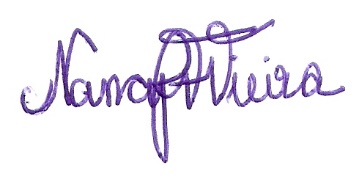 Nancy Rita Ferreira VieiraSuperintendente de Administração AcadêmicaIlma. Sra.JAILMA SOUZA DE OLIVEIRA Presidente do Conselho Acadêmico de EnsinoNESTA DATAS LIMITESSemestre2021.12021.2DATAS LIMITESInício das aulas22/02/202109/08/2021DATAS LIMITESÚltimo dia de aulas12/06/202106/12/2021